Monika HrunenáPrvý ročník                                                                      1. Podčiarkni správne slovo. 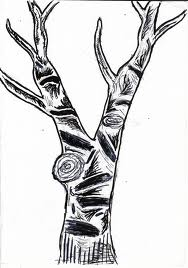 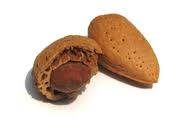                                     kôstka                                               kôpka                                    kôra                                                  kôlňa                                    kôš                                                    kôstka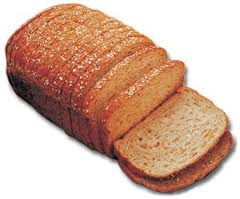 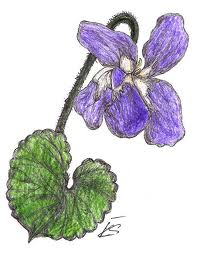                                      hôrka                                                jahôdka                                               kôrka                                                fialôčka                                     kôpka                                               komôrka2. Do vety vlož správne slovo.         V slivkách je                           .                                 je ostrý.         Na dome je otvorený                        .                                 je z prútia.         Cez les preteká                          . 3. Doplň písmeno ô.             lah     dka        sir      tka       d       chodca      p       da             k       por          guľ      čka     šk      lka      sch      dza